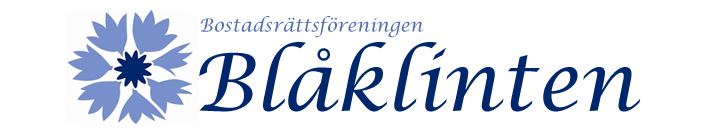 Anderslöv 2016-05-31Blåklintsnytt nr 4 2016Hej!
Nu är sommaren här – eller i varje fall bra nära Fibern är nu inkopplad och klar. Vi förutsätter att allt fungerar – annars måste du snarast kontakta Telia.I torsdags hade vi vårt årsmöte. Tack ni som kom och visade intresse  - det uppskattar vi i styrelsen! På mötet framkom bland annat att vi i framtiden gärna får redovisa större kostnader i årsredovisningen. Det tar vi till oss och vill därför gärna komplettera och informera här att mulltiarenan som vi gjorde i fjol slutade på ca 200.000 kr – allt inkluderat.Våra ansvarsområden inom styrelsen är fortsatt ganska lika med små justeringar. Vi bifogar den informationen här. Vi uppskattar om du i första hand kontaktar rätt person inom respektive område om/när problem uppstår.Canal Digital upphör den 31 augusti. Därefter är det ingen som längre har behov av sin box. Vi har fått nya besked där Canal Digital meddelar att de inte vill ha boxarna i retur. Du kan alltså själv göra dig av med den då vi inte kommer att samla in dem.Om du har eller får problem med din garageport så kan du alltid använda den nyckel som du fått sedan tidigare. Det är dock viktigt att du gör enligt vår beskrivning och inte använder varken våld eller kraft.
1) Lås upp med nyckeln2) Vrid om handtaget3) Öppna upp porten4) Stäng sedan porten igen5) Lås igenNu kan du återigen använda din fjärrkontroll! OBS! Tänk på att batteriet måste bytas med jämna mellanrum. Lite tips så här inför sommaren och semestern är aldrig fel;Om ni reser bort en längre tid så stäng gärna av vattnet med huvudkranen.Cykling i hög fart bör undvikas i gångarna – en olycka med övriga boende här händer lätt! Ni som har barn eller barnbarn som leker och cyklar här måste ta ert ansvar för detta. Baksidan går bra att använda och/eller multiarenan istället.Använd gärna multiarenan – både för lek och grillning! Tänk på att lämna den i samma skick som ni själv vill finna den. Hjälps åt att hålla koll när grannen är bortrest och glöm inte att visa hänsyn. Tänk på att det är flera som vill njuta av sommaren i sina trädgårdar och på sina uteplatser. Skrik och skrän, hög musik eller liknande är inget som man uppskattar. Uppstår problem så ta det med din granne direkt. Lös det på ett vuxet sätt så att alla kan njuta av sin ledighet!Har ni förslag, frågor eller idéer är ni som alltid välkomna att höra av er till någon av oss eller via vår mailadress som är brfblaklinten@hotmail.seBesök även gärna vår hemsida http://www.hsb.se/malmo/blaklintenVi önskar dig en riktigt skön och härlig sommar!Hälsningar,Styrelsen  